КЗ «ДНЗ №16 ВМР»Підсумкове заняття з розділу «Дитина у світі культури» (Образотворча майстерня. Малювання)на тему: «Художня майстерня»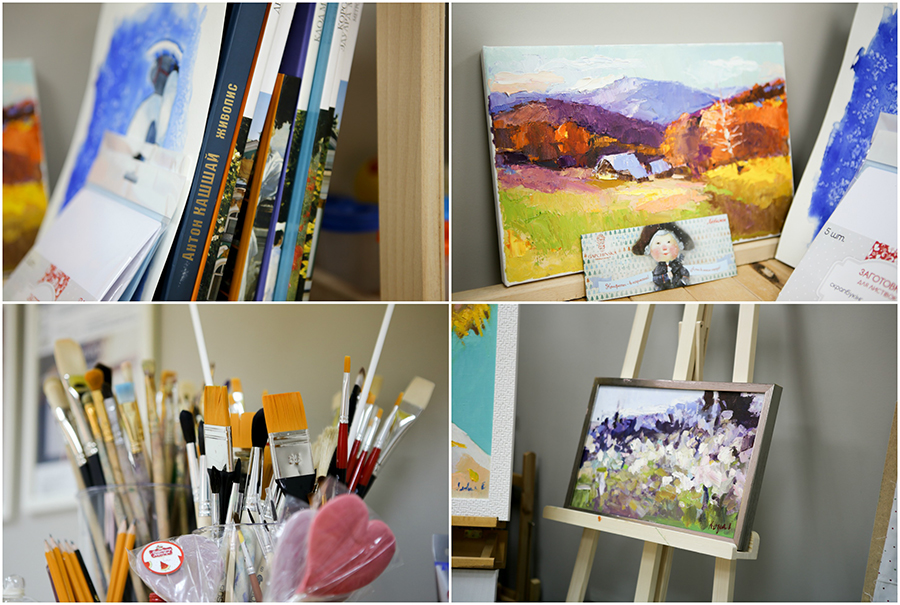 ПідготувалаВиховательДзісь Т.В.Лютий 2021Програмовий зміст: Закріпити знання дітей  про жанри живопису: пейзаж, портрет, натюрморт. Закріпити вміння дітей доцільно використовувати різноманітні засоби образотворчої діяльності, поєднувати в малюванні нетрадиційні техніки. Розвивати дрібну моторику рук, уяву, фантазію, творчі здібності.  Виховувати зосередженість, самостійність, охайність під час роботи з фарбами та почуття задоволення своєї роботи. Обладнання: Аркуші альбомного паперу, фарби, блюдця із поролоном, тички, зубні щітки, пензлі, склянки з водою, серветки для витирання рук, репродукції пейзажних картин, матеріали для дидактичної гри «Знайди зайву».Хід заняття:Діти з вихователем  проходять в імпровізований виставковий зал.Вихователь: - Діти, сьогодні у нас з вами незвичайний день. Ми з вами прийшли в картинну галерею, на виставку. Але сьогодні ми не говоритимемо про назви цих картин і про те, хто їх написав. Ми поговоримо про живопис. Подивіться уважно на всі картини. Чим же вони відрізняються одна від одної ? Відповідь на це питання ми дізнаємось відгадавши загадки:Малював художник фрукти
Квіти в вазі , поруч-торт.
Всім одразу зрозуміло,
Перед нами -......? (Натюрморт)Малювали дітки маму,          Малюнки вставили у раму.          Ці малюнки, не секрет,         Називаються... (Портрет)Бачим ліс, галяву ясну,День безхмарний та прекрасний,Захопило подих аж,Як побачили... (Пейзаж)Молодці, загадки ви вірно відгадали, а чи так легко ви впораєтесь із завданням, що нам залишили художники, ми зараз перевіримо.*****Дидактична гра  «Знайди зайву»Мета: Закріпити уявлення дітей про жанри живописуМатеріал: репродукція картин з різних жанрів живопису - натюрморти: К.Білокур «Сніданок», «Богданівські яблука», «Натюрморт з хлібом», «Кавун. Морква. Квіти»; - портрети: О. Мурашко «Дівчина  в червонім капелюшку», М. Пимоненко «Різдвяне ворожіння», В. Серов «Дівчинка з персиками»,  І. Рєпін «Портрет Наді Рєпіної»;- пейзажі:  С. Жуковський «Осінь. Веранда», М. Глущенко «Зимовий день», В. Яценко «Рання весна», О. Саврасов  «Граки прилетіли».Хід гри: З чотирьох запропонованих репродукцій прибрати зайву (яка не відповідає заданому жанру живопису).*****Із завданням художників ви впорались, і звісно здогадались, чим відрізняються картини нашої галереї – це картини різних жанрів живопису. В будь - якій картині автор намагається за допомогою палітри фарб висловити свої почуття, думки і емоції.-А як ви думаєте, що ще потрібно художнику, щоб написати картину?*****Дидактична гра «Речі художника»Мета: розвивати увагу, зорове сприйняття, мислення, мовлення дітей; розширювати знання дітей про професію художника та речі, які необхідні йому для роботи; виховувати повагу до праці художника.Матеріал: фішки: зелені і червоні, картки із зображенням різних предметів.Хід гри:  Діти мають підібрати фішки (зелена – так, червона - ні) до карток із предметами. Речі, які потребує художник позначити зеленими фішками. Решту – червоними.*****Вихователь: - Молодці, і це завдання виявилось вам під силу.  І сьогодні я пропоную вам побути художниками  і намалювати свою картину – пейзаж  про зиму. Але спочатку ми підготуємо наші пальчики для роботи.Пальчикова гімнастика «Ми малі художники» Ми художники малі. (Кулачок на кулачок.) будем  малювати. (Стискати-розтискати пальці.) Зараз пальці потремо, (Терти палець об палець.) Пензлик в руки візьмемо.Вихователь: -  Я підготувала вам свій пейзаж – зразок. Малюючи його, я використала певні кольори.   Які кольори оберете ви для своїх картин? Найкраще підійдуть «холодні» кольори, такі як: білий, синій, блакитний, фіолетовий.Скажіть, будь ласка, що зображено  на передньому плані картини? Що ми бачимо на задньому плані? 
- Як можна назвати ці об'єкти, одним словом? (Природа)Спочатку ми проведемо лінію, відділивши цим небо та землю. Якого кольору у нас небо? Що ми можемо намалювати на небі? (Хмаринки малюються шматочком поролону).Якого кольору земля на малюнку? (Білого). Чому?(Снігові кучугури малюються шматочком поролону).Що ми намалюємо на землі? (Дерева та кущ калини; кетяги калини малюються тичком).Як ми можемо зобразити падаючий сніг? (Набризк).Самостійна робота дітей (під музичний супровід)Перегляд і обговорення робіт дітей.Підбиття підсумку:- Вам сподобалася робота сьогодні? Що сподобалося найбільше?- Що в нашій роботі сьогодні вам здалося складним? Чому?- Ви все сьогодні дуже постаралися і роботи вийшли у всіх яскраві і красиві. Всім дякую.